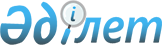 Еуразиялық экономикалық одақтың сыртқы экономикалық қызметінің Бірыңғай тауар номенклатурасына сәйкес картон қораптар дайындауға арналған автоматты түрде тегістеп қашау пресін сыныптау туралыЕуразиялық экономикалық комиссия Алқасының 2017 жылғы 19 желтоқсандағы № 180 шешімі
      Еуразиялық экономикалық одақтың Кеден кодексінің 52-бабының 7-тармағына сәйкес Еуразиялық экономикалық комиссия Алқасы шешті:
      1. Тегістеп қашайтын қалыптың көмегімен гофрокартон табақтарынан картон қораптар дайындауға арналған, мынадай операцияларды: престеуді, кесуді, тегістеуді (табақты кейіннен сапалы бүгу үшін жаншуды), тесуді қамтамасыз ететін автоматты түрде тегістеп қашау пресі сыртқы экономикалық қызметтің Тауар номенклатурасына Түсіндірмелердің 1 және 6-негізгі қағидаларына сәйкес Еуразиялық экономикалық одақтың сыртқы экономикалық қызметінің Бірыңғай тауар  номенклатурасының 8441 30 000 0 қосалқы позициясында сыныпталады.
      2. Осы Шешім ресми жарияланған күнінен бастап күнтізбелік 30 күн өткен соң күшіне енеді.
					© 2012. Қазақстан Республикасы Әділет министрлігінің «Қазақстан Республикасының Заңнама және құқықтық ақпарат институты» ШЖҚ РМК
				
      Еуразиялық экономикалық комиссияАлқасының Төрағасы

Т. Саркисян
